29 января 2013 года состоялось собрание работников ОБУЗ «Октябрьская ЦРБ» по итогам работы за 2012 год. С отчетным докладом выступил главный врач больницы Мишин Н.Е. Он отметил положительные результаты в работе.В 2012 году ОБУЗ «Октябрьская ЦРБ» включена в программу «Модернизация здравоохранения Курской области на 2012-2014 годы». На осуществление мероприятий данной программы из областного бюджета выделено около 17 млн. руб. В  рамках программы реализуются следующие направления:- капитальный ремонт здания поликлиники и лаборатории на сумму 8 млн. 69 тыс. рублей;- приобретение медицинского оборудования на сумму 6 млн. 511тыс.  рублей;- внедрение современных информационных систем на сумму 1млн. 235 тыс. руб.;- мероприятия в рамках программы «Совершенствование судебно-медицинской службы в Курской области на 2012-2014 годы» на сумму 625 тыс. руб.;- мероприятия в рамках программы «Энергосбережение и повышении энергоэффективности в  Курской области на 2010-2015 годы и на перспективу до 2020 года» на сумму 480 тыс. рублей.В настоящее время основная часть данных мероприятий выполнена и будет способствовать повышению качества предоставления медицинских услуг населению Октябрьского района.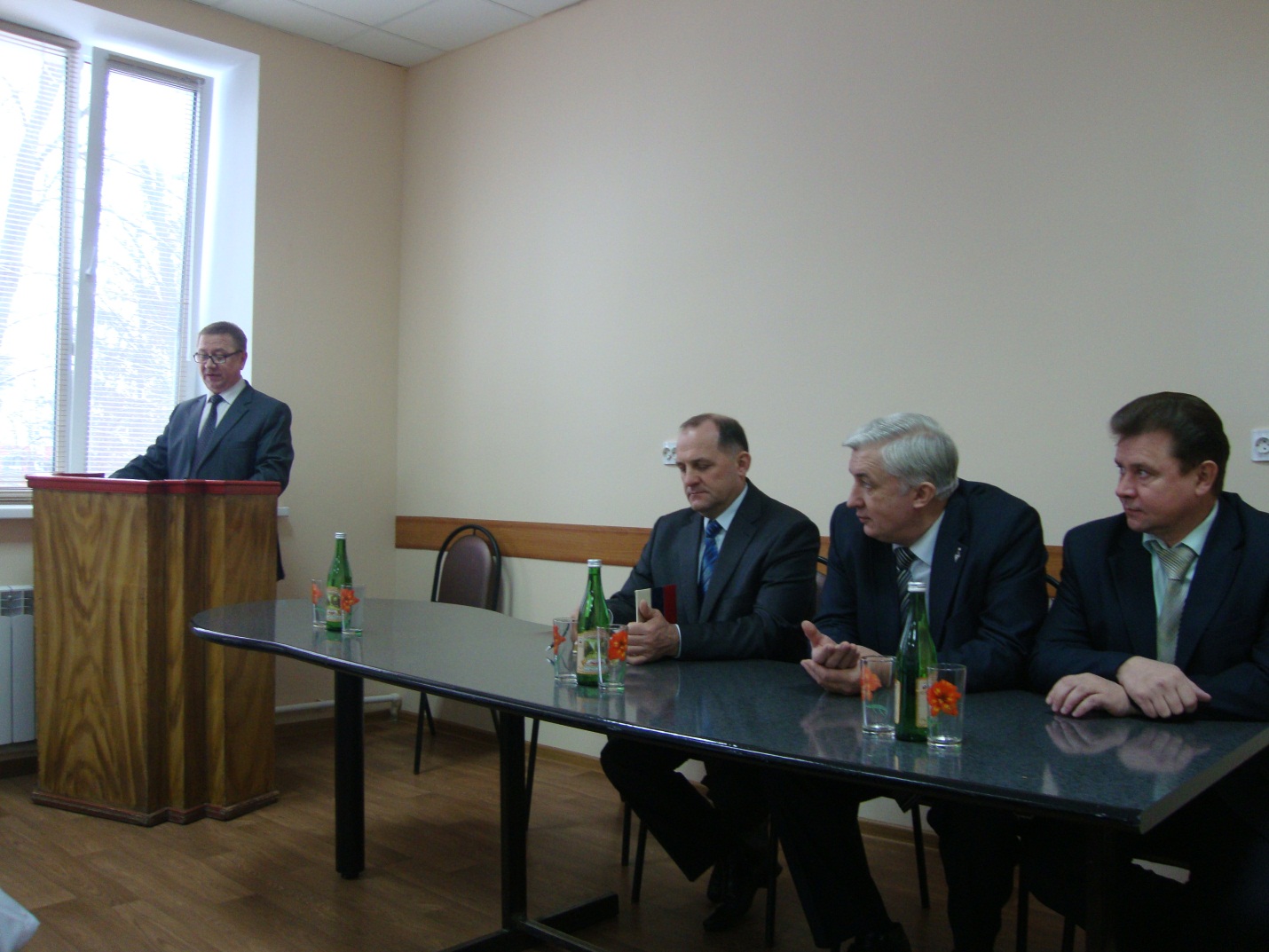 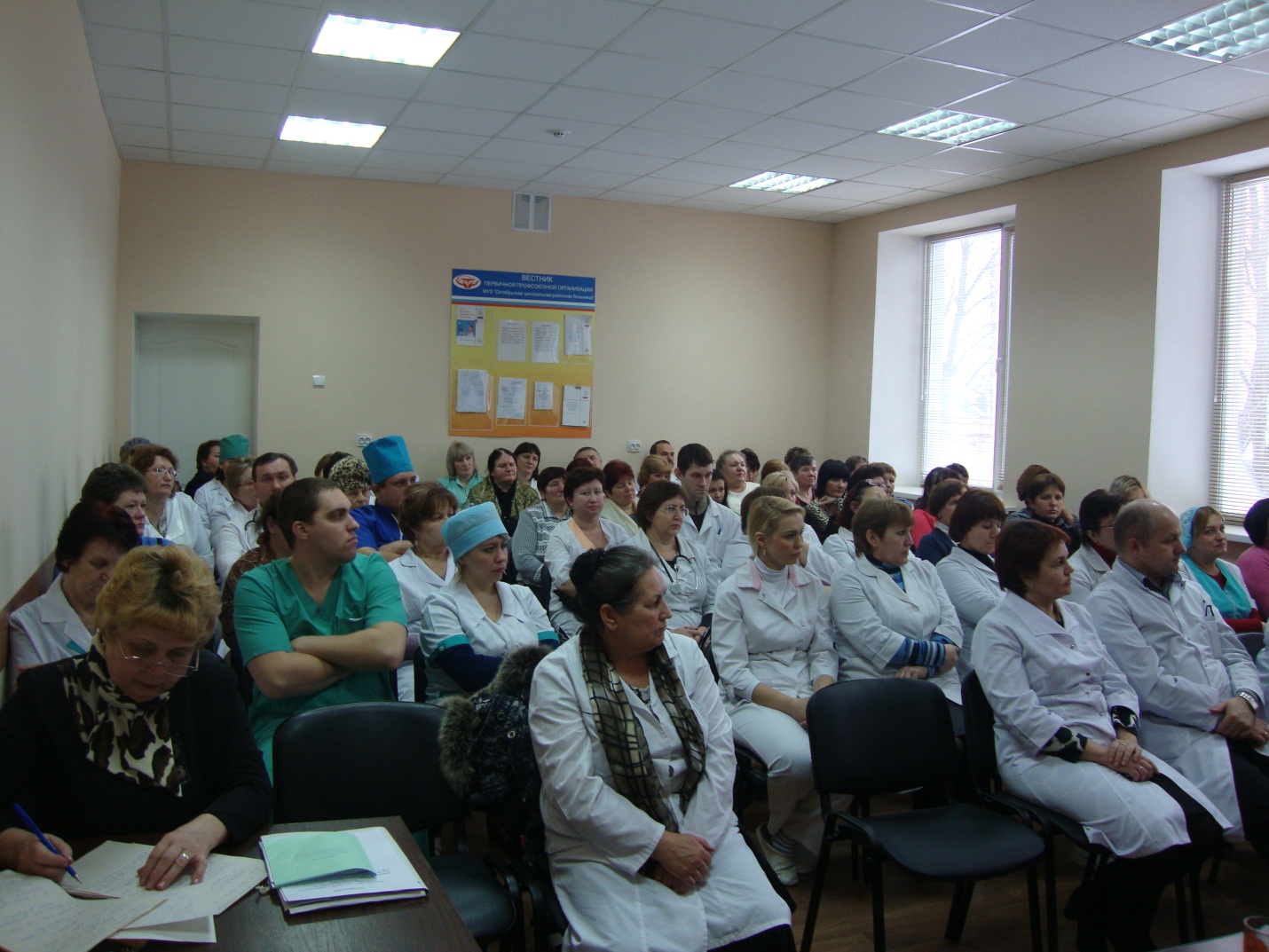 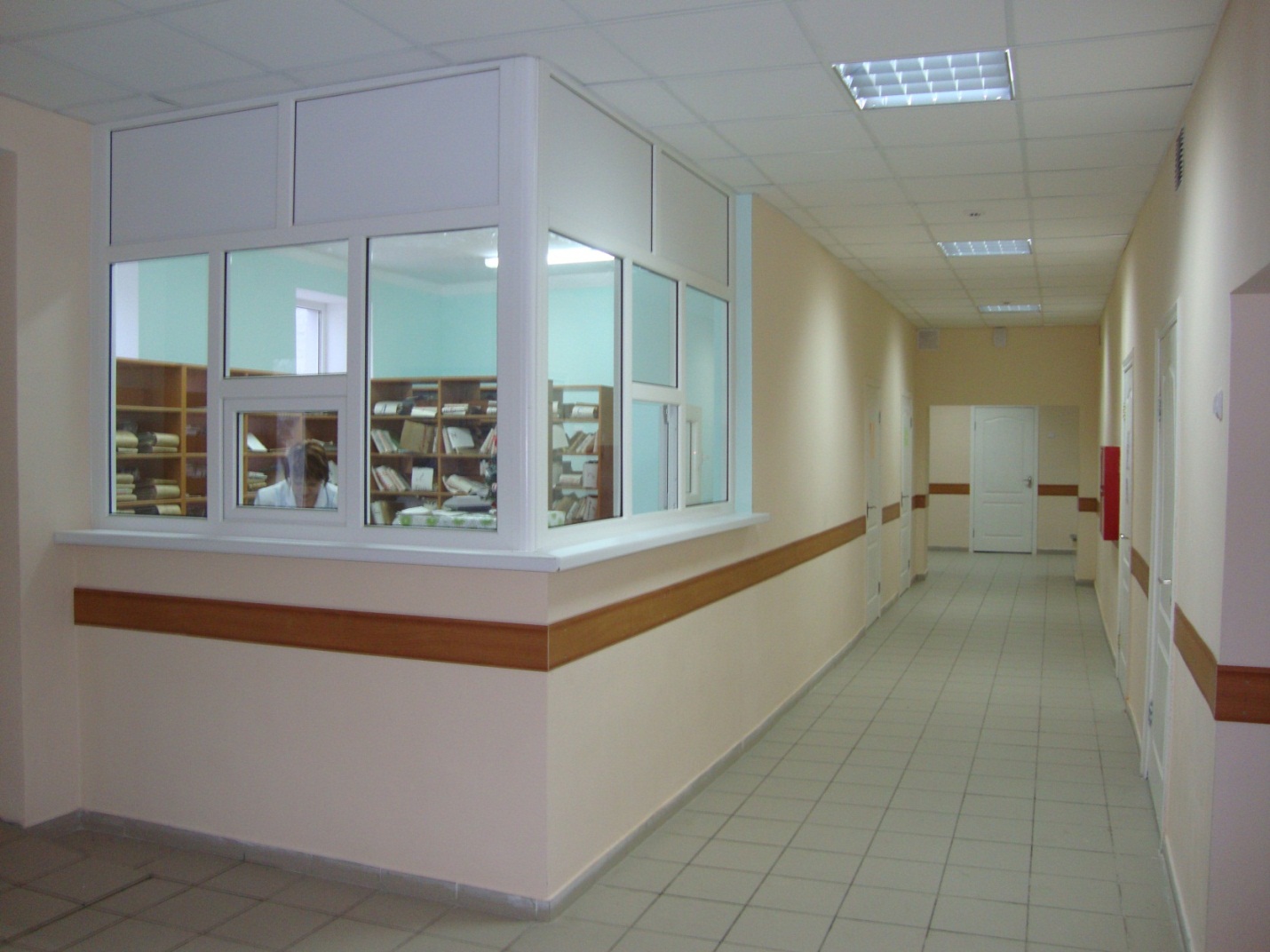 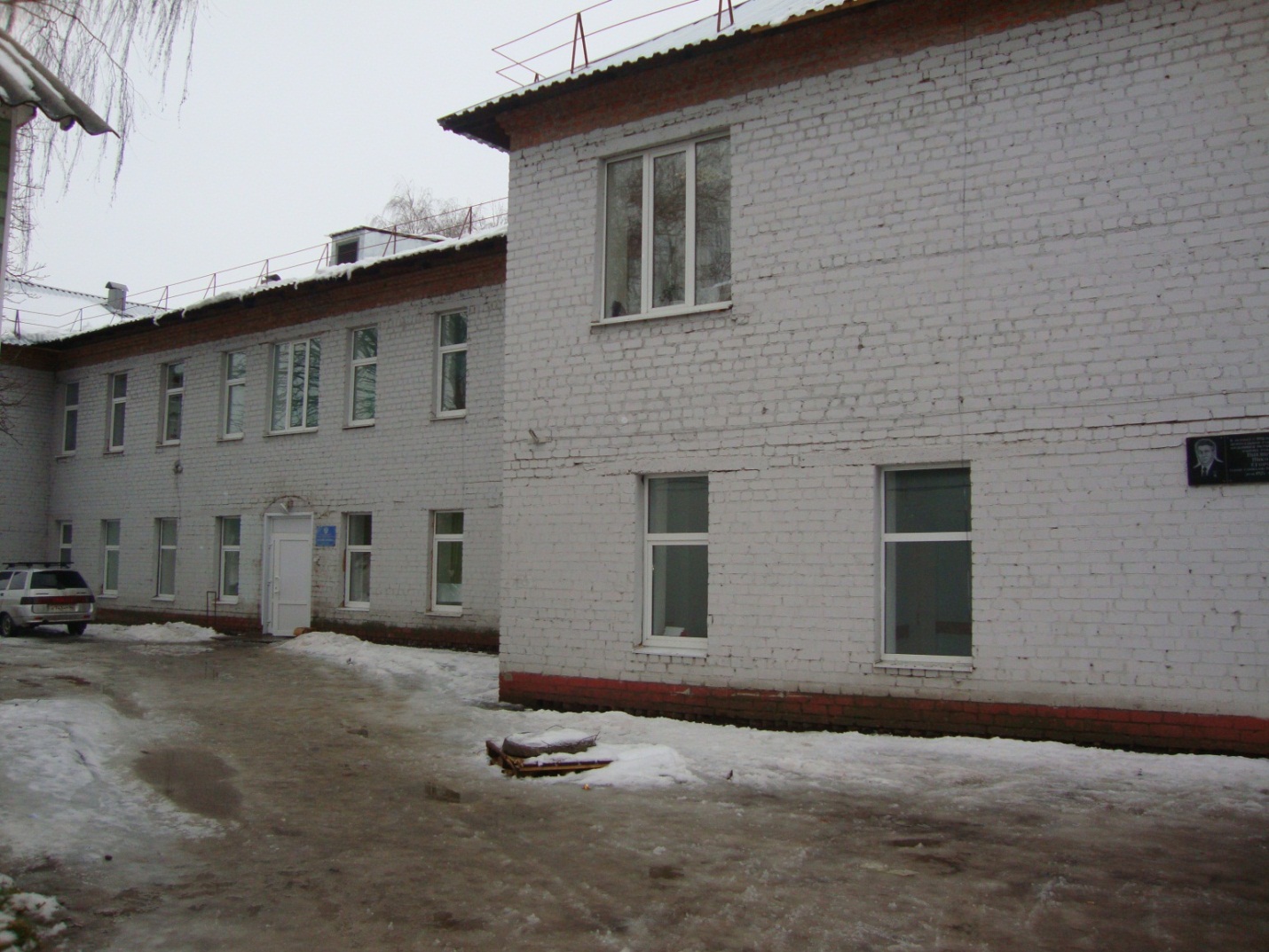 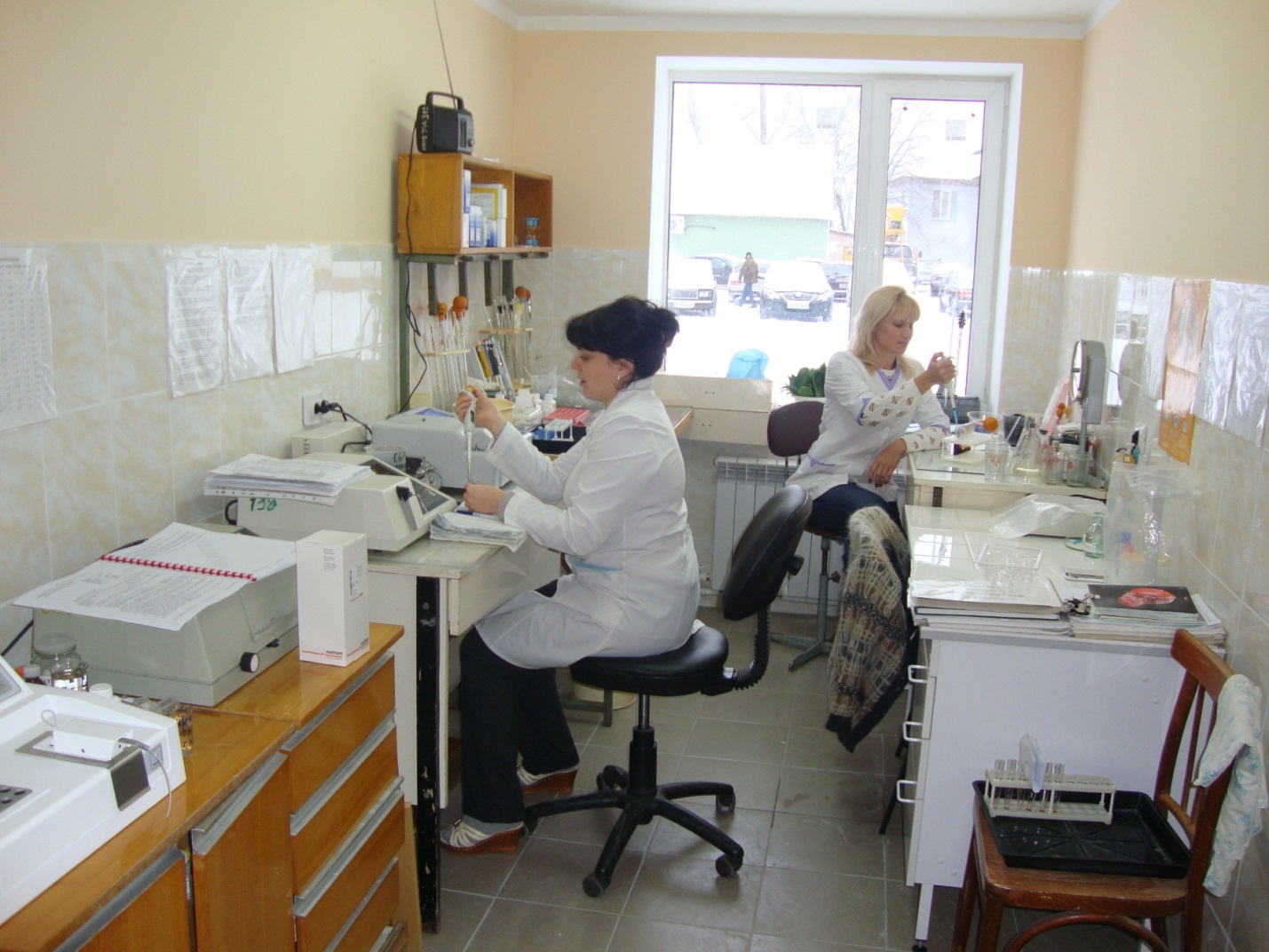 